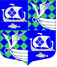 МУНИЦИПАЛЬНОЕ  ОБРАЗОВАНИЕ«ПРИМОРСКОЕ ГОРОДСКОЕ  ПОСЕЛЕНИЕ»ВЫБОРГСКОГО РАЙОНА  ЛЕНИНГРАДСКОЙ ОБЛАСТИСОВЕТ  ДЕПУТАТОВвторого   созываР Е Ш Е Н И Еот 25 декабря 2019 г.                                 					 № 30О протесте Выборгскогогородского прокурора Рассмотрев протест Выборгского городского прокурора № 7-41-2019 г. от 29.11.2019 г. на решение совета депутатов МО   «Приморское городское   поселение» № 201 от  29.11.2013 г. «Об обеспечении доступа к информации о деятельности органов местного самоуправления муниципального образования «Приморское городское  поселение» Выборгского района Ленинградской области, совет депутатовРЕШИЛ:1. Протест Выборгского городского прокурора на решение совета депутатов МО   «Приморское городское   поселение» № 201 от  29.11.2013 г. «Об обеспечении доступа к информации о деятельности органов местного самоуправления муниципального образования «Приморское городское   поселение» Выборгского района Ленинградской области», признать обоснованным.2. Внести в решение совета депутатов  МО   «Приморское городское   поселение» № 201 от  29.11.2013 г.  «Об обеспечении доступа к информации о деятельности органов местного самоуправления муниципального образования «Приморское городское   поселение» Выборгского района Ленинградской области следующее изменение:-пункт 2 изложить в следующей редакции: «2. Утвердить  Перечни информации о деятельности главы МО «Приморское городское   поселение», совета депутатов МО «Приморское городское   поселение» подлежащих размещению в информационно-телекоммуникационной сети "Интернет", сроков ее размещения и актуализации (приложения № 1). 3. Внести в Положение о порядке доступа к информации о деятельности органов местного самоуправления муниципального образования «Приморское городское   поселение» Выборгского района Ленинградской области следующие изменения:1)  в абзаце втором части 4.1. статьи 4 слова «официальных печатных органах» заменить словами «средствах массовой информации»;2) статью 7 изложить в следующей редакции: «7. Обнародование (опубликование) информации о деятельности органов местного самоуправления МО «Приморское городское   поселение»7.1. Обнародование (опубликование) информации о деятельности органов местного самоуправления МО «Приморское городское   поселение» в средствах массовой информации осуществляется в соответствии с законодательством Российской Федерации о средствах массовой информации, за исключением случаев, предусмотренных частью 7.2. настоящей статьи.7.2. Официальное опубликование муниципальных правовых актов органов местного самоуправления МО «Первомайское сельское поселение» осуществляется в соответствии с установленным уставом МО «Приморское городское   поселение» порядком их официального опубликования»;3) пункт 8.2.  статьи 8 изложить в следующей редакции:  «8.2. Перечни информации о деятельности главы МО «Приморское городское   поселение», совета депутатов МО «Приморское городское   поселение» подлежащих размещению в информационно-телекоммуникационной сети "Интернет", сроков ее размещения и актуализации,  устанавливаются муниципальным правовым актом совета депутатов. Тексты проектов муниципальных правовых актов, внесенных в совет депутатов, размещаются в сети Интернет до проведения заседания совета депутатов по данному вопросу, при этом доступ к ним в сети Интернет может быть прекращен не ранее чем на следующий день после проведения заседания.4) пункт 8.3.  статьи 8 изложить в следующей редакции:  «8.3. Перечень информации о деятельности администрации МО «Приморское городское   поселение» подлежащей размещению в информационно-телекоммуникационной сети "Интернет", сроков ее размещения и актуализации,  устанавливаются муниципальным правовым актом администрации МО «Приморское городское   поселение»;5) пункт 8.4.  статьи 8 изложить в следующей редакции: «8.4. Размещение информации на официальном сайте в сети Интернет осуществляется оперативно и по мере ее поступления, но не позже сроков, установленных в отношении  информации о деятельности главы МО «Приморское городское   поселение», совета депутатов МО «Приморское городское   поселение» настоящим Положением, в отношении  информации о деятельности администрации  МО «Приморское городское   поселение» муниципальным правовым актом администрации МО «Приморское городское   поселение»	4. Приложение № 2 к решению совета депутатов МО   «Приморское городское   поселение» № 201 от  29.11.2013 г. «Об обеспечении доступа к информации о деятельности органов местного самоуправления муниципального образования «Приморское городское   поселение» Выборгского района Ленинградской области» изложить в редакции согласно приложению № 1 к настоящему Решению.5. Решение опубликовать в газете «Выборг».Глава муниципального образования 					С.В.РыжоваРассылка: дело, СД, администрация, прокуратура, газета «Выборг»к решению  совета депутатовмуниципального образования«Приморское городское   поселение» Выборгского  района Ленинградской областиот 25 декабря 2019 года № 30(приложение 1)Перечень
информации о деятельности главы МО «Приморское городское   поселение», совета депутатов МО «Приморское городское   поселение» размещаемой в информационно-телекоммуникационной сети "Интернет", сроков ее размещения и актуализацииN п/пНаименование информацииНаименование информацииСрок размещения и актуализации12231. Общая информация об органе   местного самоуправления1. Общая информация об органе   местного самоуправления1. Общая информация об органе   местного самоуправления1. Общая информация об органе   местного самоуправления1.11.1Полное и сокращенное наименование органа местного самоуправления, местонахождение, почтовый адрес, адрес электронной почты, номера телефонов и факсаПоддерживается в актуальном состоянии.Обновляется в срок не позднее пяти рабочих дней со дня вступления в силу соответствующих правовых актов1.21.2Состав и структура совета депутатовПоддерживается в актуальном состоянии.Обновляется в срок не позднее пяти рабочих дней со дня вступления в силу соответствующих правовых актов1.31.3Сведения о полномочиях, перечень законов и иных нормативных правовых актов, определяющих эти полномочия, задачи и функции;Поддерживается в актуальном состоянии.Обновляется в срок не позднее пяти рабочих дней со дня вступления в силу соответствующих правовых актов1.41.4Сведения о руководителях, (фамилии, имена, отчества, а также при их согласии иные сведения о них);Поддерживается в актуальном состоянии.Обновляется в срок не позднее пяти рабочих дней со дня назначения (изменения данных) должностного лица1.51.5Сведения о составе совета депутатов (ф.и.о. депутатов, их избирательные округа)Поддерживается в актуальном состоянии.Обновляется в срок не позднее пяти рабочих дней со дня назначения (изменения данных) должностного лица1.61.6Сведения о постоянных комиссиях совета депутатов и других коллегиальных органах (наименование и состав);Поддерживается в актуальном состоянии.Обновляется в срок не позднее пяти рабочих дней со дня назначения (избрания)  (изменения данных) 1.71.7Устав муниципального образования; Поддерживается в актуальном состоянии.Обновляется в срок не позднее пяти рабочих дней со дня вступления в силу соответствующих правовых актов1.81.8Регламент работы совета депутатов;Поддерживается в актуальном состоянии.Обновляется в срок не позднее пяти рабочих дней со дня вступления в силу соответствующих правовых акт1.91.9Сведения о средствах массовой информации, учрежденных советом депутатов (при наличии), в т.ч.  их местонахождение, почтовый адрес, адрес электронной почты, номера телефонов, адрес официального сайта в информационно-телекоммуникационной сети "Интернет"Поддерживается в актуальном состоянии.Обновляется в срок не позднее пяти рабочих дней со дня регистрации (внесения изменений в сведения, прекращения деятельности) средства массовой информации1.101.10Перечень информационных систем, банков данных, находящихся в ведении и и (или) используемыми советом депутатов;Поддерживается в актуальном состоянии.Обновляется в срок не позднее пяти рабочих дней со дня регистрации (внесения изменений в сведения, исключения) в реестре  информационных систем 2. Информация о нормотворческой деятельности органе   местного самоуправления2. Информация о нормотворческой деятельности органе   местного самоуправления2. Информация о нормотворческой деятельности органе   местного самоуправления2. Информация о нормотворческой деятельности органе   местного самоуправления2.12.1Муниципальные правовые акты, изданные советом депутатов и главой муниципального образования, включая сведения о внесении в них изменений, признании их утратившими силу, а также сведения о государственной регистрации муниципальных правовых актов в случаях, установленных законодательством Российской Федерации;Размещается в срок не позднее пяти рабочих дней со дня вступления в силу соответствующего правового акта 2.22.2Сведения о признании судом недействующими нормативных правовых актов, изданных органами местного самоуправления , с размещением текстов соответствующих судебных решенийПоддерживается в актуальном состоянии.Обновляется в срок не позднее пяти рабочих дней со дня вступления в силу соответствующего судебного решения с соблюдением Федерального закона от 27 июля 2006 года N 152-ФЗ "О персональных данных"2.32.3Проекты  муниципальных правовых актов, внесенных в совет депутатов;Размещается в срок не позднее чем за пять календарных дней до дня заседания совета депутатов, с четом положения о  порядке проведения антикоррупционной экспертизы муниципальных нормативных правовых актов и проектов муниципальных нормативных правовых актов2.4.2.4.Установленные формы обращений, заявлений и иных документов, принимаемых главой муниципального образования и советом депутатов к рассмотрению в соответствии с законами и иными нормативными правовыми актами, муниципальными правовыми актами; Поддерживается в актуальном состоянии.Обновляется в срок не позднее пяти рабочих дней с момента изменения сведений2.5.2.5.Порядок обжалования нормативных правовых актов и иных решений, действий (бездействия) органов местного самоуправления, должностных лиц, подведомственных организаций и их должностных лицПоддерживается в актуальном состоянии.Обновляется в срок не позднее пяти рабочих дней со дня вступления в силу соответствующих правовых актов2.6.2.6.Повестка  дня заседаний совета депутатовРазмещается в срок не позднее чем за пять дней до дня заседания совета депутатов3. Информация о текущей деятельности органов местного самоуправления3. Информация о текущей деятельности органов местного самоуправления3. Информация о текущей деятельности органов местного самоуправления3. Информация о текущей деятельности органов местного самоуправления3.13.1Информация об участии совета депутатов в целевых и иных программах, международном сотрудничестве, а также о мероприятиях, проводимых советом депутатов, в том числе сведения об официальных визитах и о рабочих поездках руководителей и официальных делегаций органа местного самоуправления.Поддерживается в актуальном состоянии.Обновляется в порядке и сроки, предусмотренные законодательством в сфере размещения заказов на поставки товаров, выполнение работ, оказание услуг для  муниципальных нужд3.23.2Перечень муниципальных (государственных)  программ, сведения об иных программах и планах (кроме указанных в настоящем разделе), в реализации которых участвует орган местного самоуправления, сведения о реализации программ и планов, а также федеральных государственных программ, в реализации которых орган местного самоуправления участвует в пределах своей компетенции.Поддерживается в актуальном состоянии.Обновляется в срок не позднее пяти рабочих дней со дня вступления в силу правовых актов об утверждении (внесении изменений, признании утратившими силу) соответствующих программ и планов, утверждении отчетов об исполнении соответствующих программ и планов3.3.3.3.Тексты официальных выступлений и заявлений главы муниципального образования, заместителя председателя совета депутатов.Размещается в течение одного рабочего дня со дня выступления, заявления3.4.3.4.Прогноз социально-экономического развития  муниципального образования на финансовый год и на плановый период, а также план по реализации и отчеты о ходе реализацииПоддерживается в актуальном состоянии.Обновляется в части, в которой соответствующий орган  местного самоуправления принимает участие в реализации, в срок не позднее пяти рабочих дней со дня вступления в силу соответствующих правовых актов3.53.5Соглашения о сотрудничестве с органами государственной власти, органами местного самоуправления, международными организациями, иностранными организациями, заключенные в пределах компетенции органов  местного самоуправления Поддерживается в актуальном состоянии.Обновляется в срок не позднее пяти рабочих дней со дня заключения (изменения, прекращения действия) соглашения3.63.6Информация о результатах проверок, проведенных советом депутатов, в пределах его полномочий, а также о результатах проверок, проведенных в отношении совета депутатов.Поддерживается в актуальном состоянии.Обновляется в срок не позднее пяти рабочих дней со дня подписания акта проверки3.73.7Информация о мероприятиях, организуемых органами  местного самоуправления и(или) в проведении которых участвует орган  местного самоуправленияПоддерживается в актуальном состоянии.Анонсы мероприятий размещаются не позднее чем за месяц до проведения мероприятия, итоги - не позднее пяти рабочих дней со дня проведения мероприятия3.83.8Перечень общественных советов, комиссий и иных постоянно действующих или временных рабочих совещательных органов, образованных органами  местного самоуправления и(или) в которых орган  местного самоуправления принимает участие, а также информация о их деятельностиПоддерживается в актуальном состоянии.Обновляется в части, в которой соответствующий орган органами  местного самоуправления принимает участие, в срок не позднее пяти рабочих дней со дня вступления в силу правового акта об образовании (внесении изменений, прекращении деятельности) рабочего органа3.93.9Статистическая информация о деятельности органа местного самоуправленияПоддерживается в актуальном состоянии.Обновляется в срок не позднее трех рабочих дней со дня изменения соответствующих сведений4. Информация о кадровом обеспечении совета депутатов, в том числе4. Информация о кадровом обеспечении совета депутатов, в том числе4. Информация о кадровом обеспечении совета депутатов, в том числе4. Информация о кадровом обеспечении совета депутатов, в том числе4.14.1порядок поступления граждан на муниципальную службуПоддерживается в актуальном состоянии.Обновляется в срок не позднее пяти рабочих дней со дня вступления в силу соответствующих правовых актов4.24.2сведения о вакантных должностях муниципальной службы, имеющихся в органе местного самоуправления;Поддерживается в актуальном состоянии.Обновляется в срок не позднее пяти рабочих дней со дня открытия вакансии4.34.3квалификационные требования к кандидатам на замещение вакантных должностей муниципальной службы;Поддерживается в актуальном состоянии.Размещается в срок не позднее пяти рабочих дней со дня открытия вакансии4.44.4условия и результаты конкурсов на замещение вакантных должностей муниципальной службы;Объявление о проведении конкурса размещается не позднее 21 дня до истечения срока приема документов на конкурс, результаты - в течение семи дней со дня проведения конкурса4.5.4.5.номера телефонов, по которым можно получить информацию по вопросу замещения вакантных должностей в органе местного самоуправления;Поддерживается в актуальном состоянии.Обновляется в срок не позднее трех рабочих дней со дня изменения соответствующих сведений5. Информация о работе органа местного самоуправления с обращениями граждан, юридических лиц, общественных объединений, государственных органов, органов местного самоуправления5. Информация о работе органа местного самоуправления с обращениями граждан, юридических лиц, общественных объединений, государственных органов, органов местного самоуправления5. Информация о работе органа местного самоуправления с обращениями граждан, юридических лиц, общественных объединений, государственных органов, органов местного самоуправления5. Информация о работе органа местного самоуправления с обращениями граждан, юридических лиц, общественных объединений, государственных органов, органов местного самоуправления5.15.1Порядок и время приема граждан и юридических лиц, общественных объединений, государственных органов, органов местного самоуправления, порядок рассмотрения обращений с указанием положений соответствующих нормативных правовых актовПоддерживается в актуальном состоянии.Обновляется в срок не позднее пяти рабочих дней со дня вступления в силу соответствующих правовых актов5.25.2Фамилия, имя, отчество руководителя подразделения или иного должностного лица органа местного самоуправления, к полномочиям которого отнесены организация приема граждан и юридических лиц, общественных объединений, государственных органов, органов местного самоуправления, обеспечение рассмотрения обращенийПоддерживается в актуальном состоянии.Обновляется в срок не позднее пяти рабочих дней со дня назначения указанных должностных лиц5.35.3Номера телефонов, адреса электронной почты, по которым можно получить информацию справочного характера о порядке приема и рассмотрения обращенийПоддерживается в актуальном состоянии.Обновляется в срок не позднее трех рабочих дней со дня изменения соответствующих сведений5.45.4Обзоры обращений граждан и юридических лиц, в том числе их представителей, общественных объединений, государственных органов, органов местного самоуправления, а также обобщенная информация о результатах рассмотрения обращений и принятых мерахРазмещается ежеквартально не позднее 10-го числа месяца, следующего за отчетным кварталом, с соблюдением Федерального закона от 27 июля 2006 года N 152-ФЗ "О персональных данных"